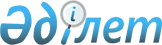 Об установлении квоты рабочих мест для лиц, состоящих на учете службы пробации уголовно-исполнительной инспекции
					
			Утративший силу
			
			
		
					Постановление акимата Сырымского района Западно-Казахстанской области от 18 декабря 2013 года № 287. Зарегистрировано Департаментом юстиции Западно-Казахстанской области 25 декабря 2013 года № 3379. Утратило силу постановлением акимата Сырымского района Западно-Казахстанской области от 15 июля 2016 года № 262      Сноска. Утратило силу постановлением акимата Сырымского района Западно-Казахстанской области от 15.07.2016 № 262 (вводится в действие со дня первого официального опубликования).

      В соответствии с Законами Республики Казахстан от 23 января 2001 года "О местном государственном управлении и самоуправлении в Республике Казахстан", от 23 января 2001 года "О занятости населения" акимат района ПОСТАНОВЛЯЕТ:

      1. Установить квоту рабочих мест для лиц, состоящих на учете службы пробации уголовно-исполнительной инспекции в размере трех процентов.

      2. Государственному учреждению "Сырымский районный отдел занятости и социальных программ" в установленном законодательством порядке принять необходимые меры вытекающие из настоящего постановления.

      3. Контроль за исполнением настоящего постановления возложить на заместителя акима района А. Жоламанова.

      4. Настоящее постановление вводится в действие по истечении десяти календарных дней после первого официального опубликования.


					© 2012. РГП на ПХВ «Институт законодательства и правовой информации Республики Казахстан» Министерства юстиции Республики Казахстан
				
      Аким района

А. Шыныбеков
